воспитатель младшей группы: Ширяева Ольга Леонидовна «Кто это?» (словесная игра)Цель игры: развивать умение определять представителя той или иной профессии по отличительным признакам.Материалы. Не требуются.Ход игры: воспитатель описывает представителя какой-либо профессии, дети угадывают кто это, например: -ходит в белом халате,-на голове - белый колпак, -без него все ребята останутся голодными, и т. п. 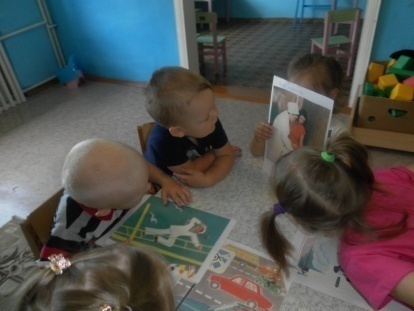 «кто это?» Цель игры. Развивать внимание, логическое мышление. Закреплять знания детей о профессии , находить на картинке. Описание. Воспитатель задает по теме, например: - кто это. Дети должны показать-. 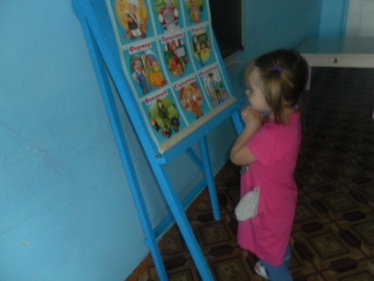 «Кому что нужно» (игра с предметами)Цель: закрепить знания детей о предметах, необходимых для работы врачу, повару, продавцу.Материал: круг, поделенный на сектора, в каждом из них картинки с изображением предметов, необходимых для работы врачу, повару, продавцу, в середине круга стрелки, на них изображены врач, повар, продавец. Описание: воспитатель предлагает ребёнку найти предмет,  необходимый для работы врачу (повару, продавцу). 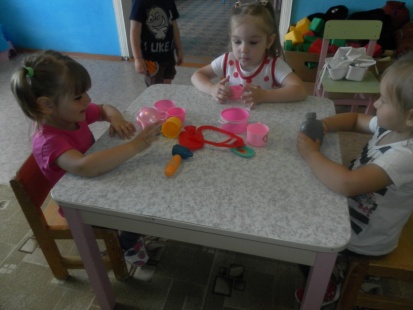   «Найди лишний предмет» (игра с предметами)Цель игры: учить детей анализировать группировать предметы, развивать внимание, мышление.Материалы. Атрибуты профессии – «Повар»Описание: на обозрение выставляются (например, занятие «труд повара») :  -две больших кастрюли, одна маленькая кастрюля, чашка, -три чашки разной расцветки и ложка, -кастрюля, чашка, ложка и мяч.Во всех случаях надо найти лишний предмет. 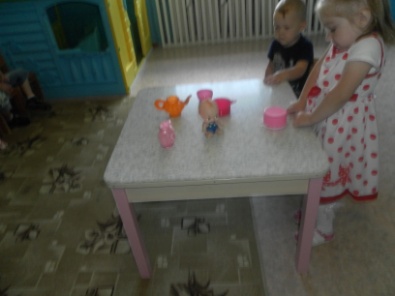   «  «Кому что надо?» (игры с предметами)Цель: систематизировать знания о профессиях повара и врача; о предметах их труда.Материалы. Атрибуты повара и врача, колпак повара, шапочка врача. Описание. Воспитатель вызывает двоих детей. На одного надевает шапочку повара, на другого - шапочку врача (с красным крестом). Усаживает их за стол лицом к остальным участникам занятия. Приглашает к столу третьего ребенка. Предлагает ему достать из коробочки вещь и, назвав ее, передать по назначению: либо повару, либо врачу. Тот, кто получил вещь, должен назвать ее и рассказать, для чего она служит, например: «Это мясорубка, можно провернуть мясо, хлеб, лук и сделать котлеты». В процессе игры состав ее участников меняется один или, если позволит время, 2 раза. 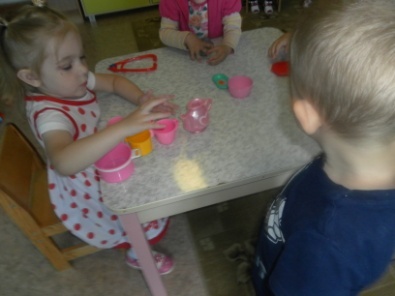 «кто это?» Цель игры. Развивать внимание, логическое мышление. Закреплять знания детей о профессии , находить на картинке, отгадывать загадки. Описание. Воспитатель загадывает загадку, а  дети должны отгадать и показать картинку.-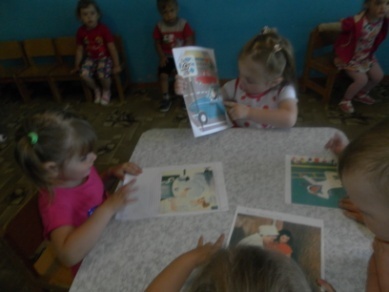 Опиши, кто это? Цель игры: Дети смотрят на картинку, называют, кто нарисованный, рассказывают, что делает(Это врач, он лечит детей.) 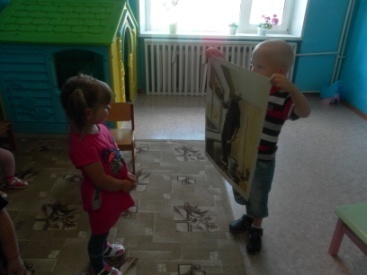 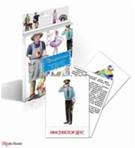 Муниципальное бюджетное дошкольное образовательное учреждение «Кортузский детский сад»Дидактические игры, направленные на формирование представлений об орудиях и процессе труда представителей различных профессий